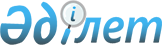 О внесении изменения в приказ Министра юстиции Республики Казахстан от 20 января 2011 года № 18 "Об утверждении Типовых форм постановлений частных судебных исполнителей"
					
			Утративший силу
			
			
		
					Приказ Министра юстиции Республики Казахстан от 12 декабря 2012 года № 404. Зарегистрирован в Министерстве юстиции Республики Казахстан от 21 января 2013 года № 8285. Утратил силу приказом Министра юстиции Республики Казахстан от 28 марта 2019 года № 148 (вводится в действие с 24.04.2019)
      Сноска. Утратил силу приказом Министра юстиции РК от 28.03.2019 № 148 (вводится в действие с 24.04.2019).
      В соответствии с подпунктом 3) пункта 2 статьи 7 Закона Республики  Казахстан "Об органах юстиции", ПРИКАЗЫВАЮ:
      1. Внести в приказ Министра юстиции Республики Казахстан от 20 января 2011 года № 18 "Об утверждении Типовых форм постановлений частных судебных исполнителей" (зарегистрированный в Реестре государственной регистрации нормативных правовых актов № 6755, опубликованный в газете "Казахстанская правда" от 16 апреля 2011 года, № 129-130 (26550-26551) следующее изменение:
      приложение № 42 Типовых форм постановлений частных судебных исполнителей, изложить в новой редакции, согласно приложению к настоящему приказу.
      2. Настоящий приказ вводится в действие по истечении десяти календарных дней после дня его первого официального опубликования.
      Форма             ПОСТАНОВЛЕНИЕ
о снятии ареста с имущества
            "____" __________ 20 __  г.    ________________________________
                                            (наименование города, района)
            Частный судебный исполнитель __________________________________
      _____________________________________________________________________
             (наименование территории деятельности частного судебного
              исполнителя, адрес, фамилия, инициалы частного судебного
                                    исполнителя)
      рассмотрев материалы исполнительного производства № __ от "__" __ 20 _ г.
            о _____________________________________________________________
      _____________________________________________________________________
                       (содержание исполнительного документа) УСТАНОВИЛ (А):
      _____________________________________________________________________
      _____________________________________________________________________
                             (основание снятия ареста)
            На основании изложенного, руководствуясь пунктом 1 статьи 10, пунктом 2 статьи 47, подпунктом 1) пункта 1 статьи 126 Закона Республики Казахстан от 2 апреля 2010 года "Об исполнительном производстве и статусе судебных исполнителей", ПОСТАНОВИЛ (А):
            1. Снять арест с ______________________________________________
                                        (наименование имущества)
      _____________________________________________________________________
      ____________________________________________________________________,
      принадлежащего ____________________________ и находящегося по адресу:
            (Ф.И.О. физического лица, наименование юридического лица)
      _____________________________________________________________________
            2. Постановление направить для регистрации ____________________
      _____________________________________________________________________
                   (наименование органа государственной регистрации)
            3. О принятом решении сообщить сторонам исполнительного
      производства, их представителям.
            4. Постановление может быть обжаловано в суд в соответствии с
      гражданским процессуальным законодательством Республики Казахстан.
            Частный судебный исполнитель     ___________________________
                                                (подпись, фамилия инициалы)
      М.П.
					© 2012. РГП на ПХВ «Институт законодательства и правовой информации Республики Казахстан» Министерства юстиции Республики Казахстан
				
Министр
Б. ИмашевПриложение к приказу
Министра юстиции
Республики Казахстан
От 12 декабря 2012 года № 404
Приложение 42
к приказу Министра юстиции
Республики Казахстан
от 20 января 2011 года № 18